.Intro: 32 Count - Sweetheart Position[1-8] :     Rock recover, shuffle R Bw, point B, ½ L, step ½ L.[9-16]:    Point cross R L (x2)[17-24]:  R Shuffle fw, shuffle ½ turn x2,(Lady)  L shuffle fw[25-32]:   Wine R-L (man), rolling wine R-L(Lady)Contact: Ingelis@live.dkLet's Get It On For 2 (P)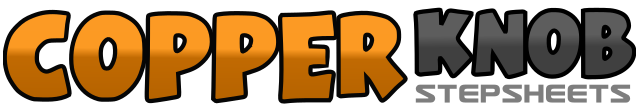 .......Count:32Wall:0Level:Beginner - Partner.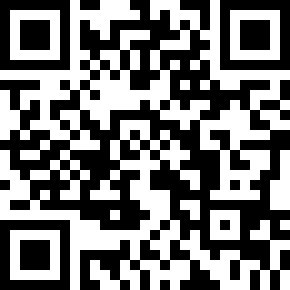 Choreographer:Inge Olsen (DK) & Henning Sørensen (DK) - October 2015Inge Olsen (DK) & Henning Sørensen (DK) - October 2015Inge Olsen (DK) & Henning Sørensen (DK) - October 2015Inge Olsen (DK) & Henning Sørensen (DK) - October 2015Inge Olsen (DK) & Henning Sørensen (DK) - October 2015.Music:Marvin Gaye by Charlie PuthMarvin Gaye by Charlie PuthMarvin Gaye by Charlie PuthMarvin Gaye by Charlie PuthMarvin Gaye by Charlie Puth........1-2Rock Rf fw, Recover to Lf3&4R shuffle Bw stepping R-L-R5-6Point Lf B, ½ turn L7-8Step fw R, ½ turn L1-2Point Rf to R, cross Rf over Lf3-4Point Lf to L, cross Lf over Rf5-8Repeat (1-4)1&2R shuffle fw R-L-R3&4L shuffle ½ turn R, L-R-L (Lady)3&4Shuffle L fw L-R-L (Man)5&6R shuffle ½ turn R. R-L-R (Lady)5&6Shuffle R fw R-L-R (Man)7&8L shuffle fw L-R-L1-2Step Rf to R, Lf behind R (Man)1-2Step Rf ¼ turn R, step back L ½ turn R (lady)3-4Step Rf to R, touch Lf beside Rf (Man)3-4Step Rf ¼ turn R, touch Lf beside Rf (lady)5-8Repeat to L